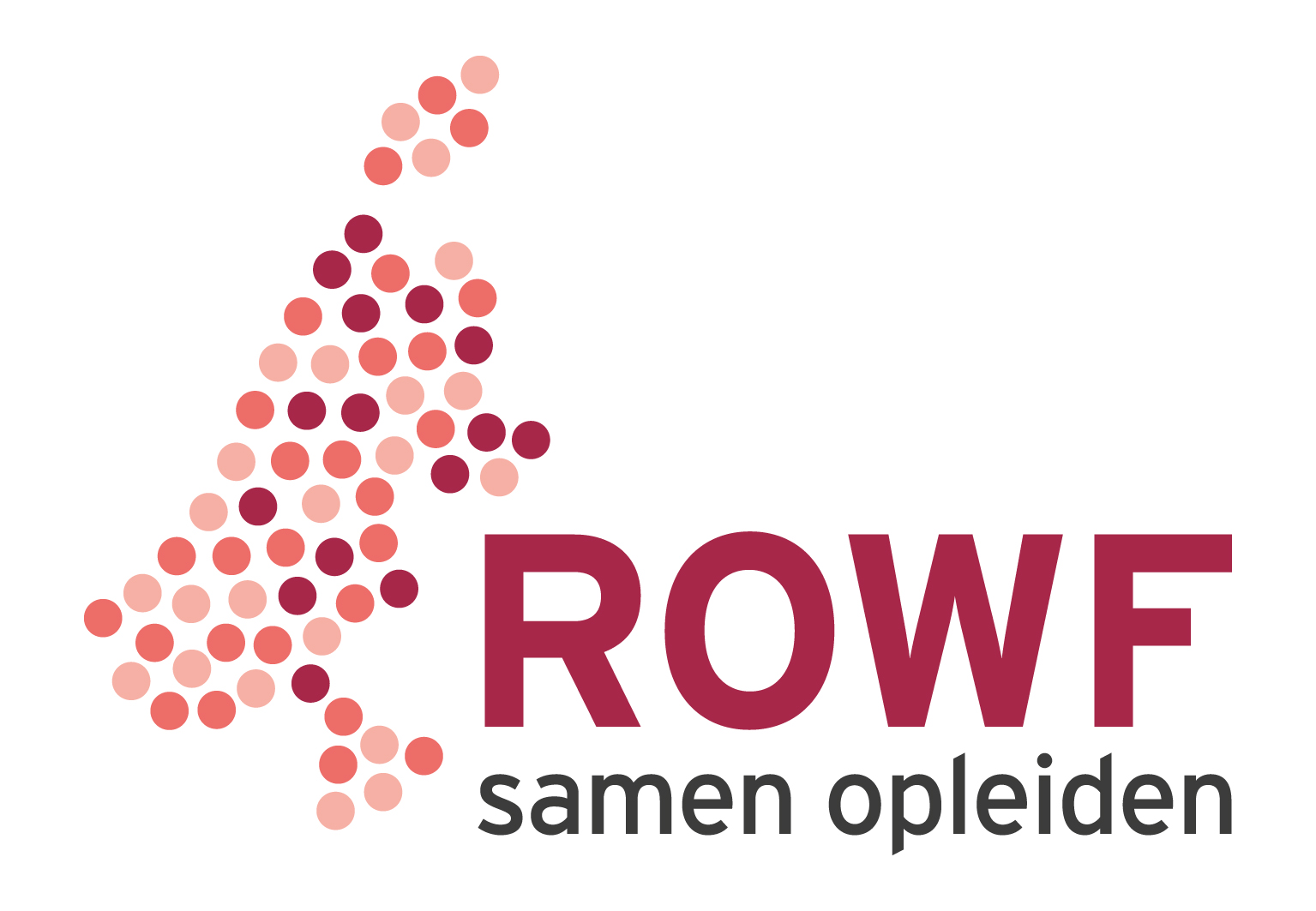 Naam:Opleidingsinstituut:Jaar:School:Periode:Vak: Persoonlijk Activiteiten Plan - WERKPLEKLERENPersoonlijk Activiteiten Plan - WERKPLEKLERENPersoonlijk Activiteiten Plan - WERKPLEKLERENA.Waar sta ik?Waaraan moet ik voldoen?Wat zijn de eisen van de stage?B.Met welk(e) persoonlijk leerdoel(en) wil ik in deze periode op de school aan de slag?B.Met welk(e) persoonlijk leerdoel(en) wil ik in deze periode op de school aan de slag?B.Met welk(e) persoonlijk leerdoel(en) wil ik in deze periode op de school aan de slag?* Wat vind ik belangrijk?* Wat wil ik kunnen?* Wat wil ik weten?* Wat wil ik doen?C.Welke leerwerkactiviteit(en) ga ik uitvoeren?C.Welke leerwerkactiviteit(en) ga ik uitvoeren?C.Welke leerwerkactiviteit(en) ga ik uitvoeren?LesobservatieLesgeven LeerwerktakenIets anders, nl…………………D.Bij welk(e) dossier(s) passen deze activiteit(en), en waarom?D.Bij welk(e) dossier(s) passen deze activiteit(en), en waarom?D.Bij welk(e) dossier(s) passen deze activiteit(en), en waarom?Dossier 1: Vakdidactisch dossierDossier 2: Pedagogisch dossierDossier 3: Samenwerken in de schoolE.Uitvoering activiteit(en)Wanneer ga je aan de slag? (Start/uitvoering/dagen?)Wie of wat heb je daarbij nodig?(Collega’s/leerlingen/ruimtes/materiaal?)Hoe en wanneer ga je deze activiteit(en) voorbereiden?(Op inhoud/doel/organisatie)F.Wat voor portfoliomateriaal kan ik daarbij verzamelen?F.Wat voor portfoliomateriaal kan ik daarbij verzamelen?F.Wat voor portfoliomateriaal kan ik daarbij verzamelen?ProductenFeedback (WB/docenten/studenten/leerlingen)Bewijzen